Český jazyk a literatura – profilová část maturitní zkouškyPísemná práceSoučástí maturitní zkoušky z českého jazyka je písemná práce.Žák si vybírá minimálně ze 4 témat, která jsou zveřejněna bezprostředně před konáním zkoušky.Doba trvání písemné maturitní práce je 120 minut včetně času na výběr zadání.Zadání obsahuje – název zadání, způsob zpracování, popř. výchozí text.Kritéria hodnocení písemné práceŽák musí splnit rozsah písemné práce, což je 250 slov (pokud práce je ucelená, lze tolerovat i 200 slov). Pokud tento rozsah není splněn, práce se dál nehodnotí.Při konání zkoušky může mít žák k dispozici pravidla českého pravopisu.Žák během konání písemné zkoušky prokáže osvojení těchto dovedností:Kritérium 1A – orientuje se v komunikační situaci dané zadáním.Kritérium 1B – zvolí formu písemného projevu, která odpovídá účelu textu, využívá znalosti jednotlivých funkčních stylů.Kritérium 2A – využívá znalosti jazykových norem (pravopis, morfologie, morfematika.Kritérium 2B – použije adekvátní jazykové prostředky odpovídající žánru, prokáže šíři a pestrost slovní zásoby.Kritérium 3A – ovládá zásady výstavby větných celků, respektuje prostředky textové návaznosti.Kritérium 3B – vytvoří myšlenkově ucelený, strukturovaný a koherentní text.V každém kritériu může žák získat maximálně 5 bodů – celkem tedy 30 bodů.Pokud je žák hodnocen v kritériích 1A, 1B nula body, práce se dál nehodnotí a je ohodnocena známkou nedostatečný.Klasifikace na základě bodového hodnocení30 – 27 bodů			výborný26 – 23 bodů			chvalitebný22 – 15 bodů			dobrý14 – 12 bodů			dostatečný11 – 0   bodů			nedostatečný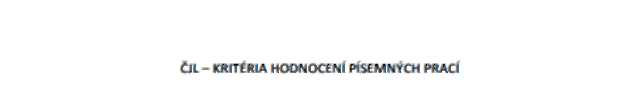 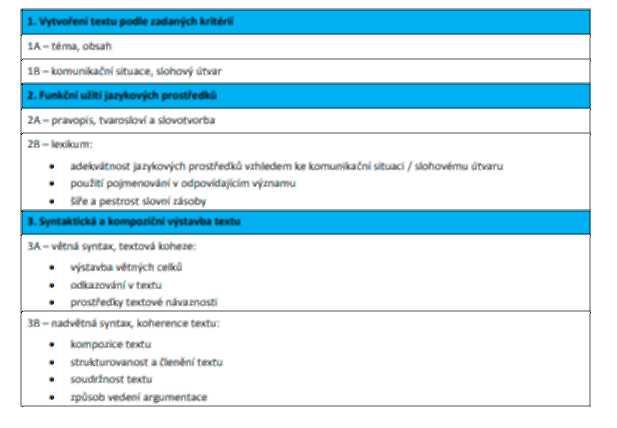 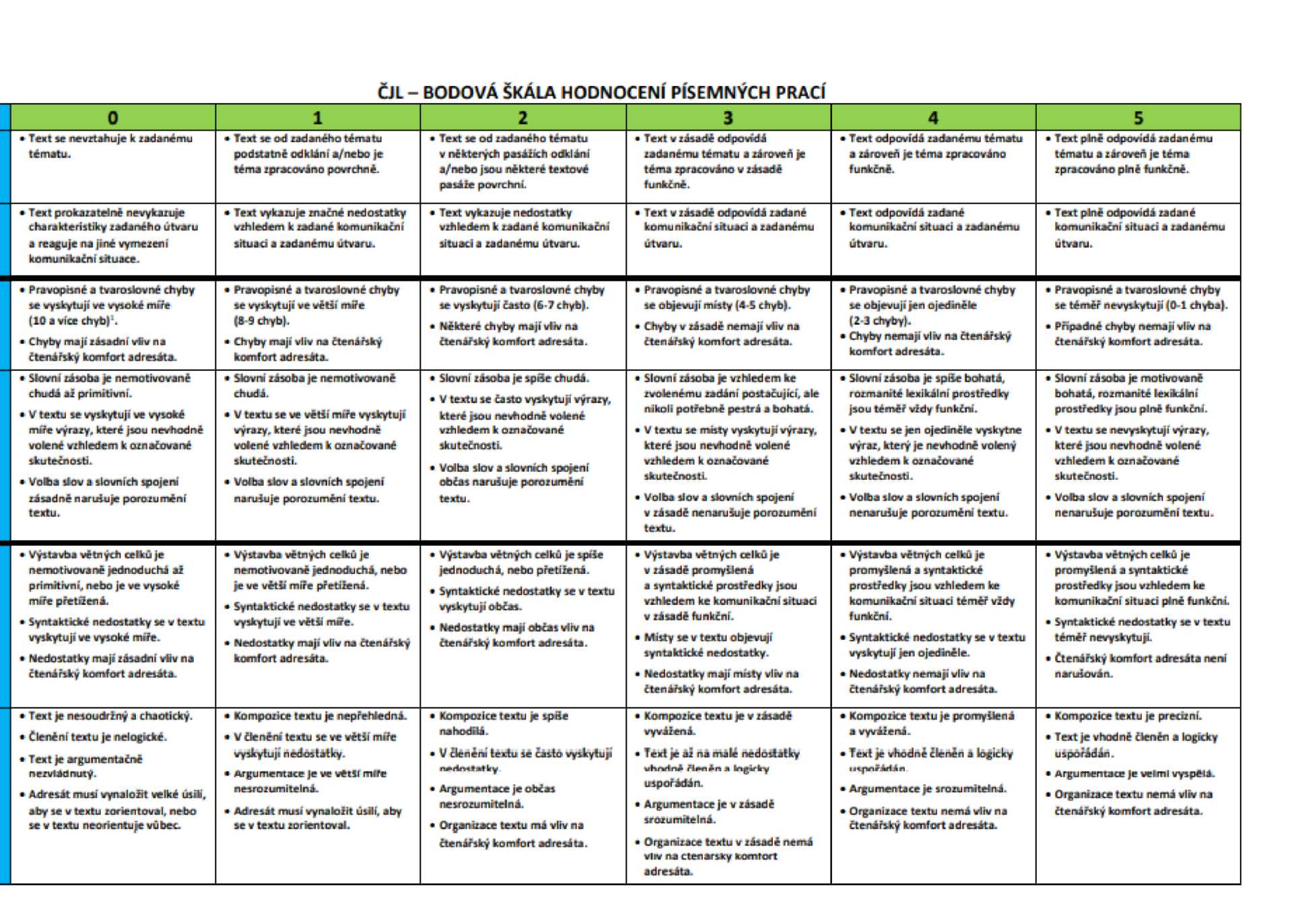 